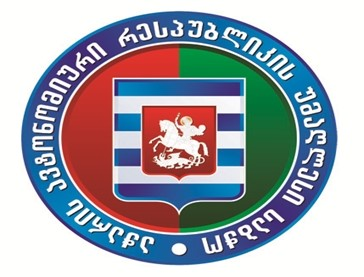 პროექტიაჭარის ავტონომიური რესპუბლიკის უმაღლესი საბჭოსაგრარულ და გარემოს დაცვის  საკითხთა კომიტეტის სხდომისდ ღ ი ს    წ ე ს  რ ი გ ი2021 წელი, 9 ივნისი                                                                                                                                     11:30 საათი1.   აჭარის  ავტონომიური  რესპუბლიკის  უმაღლესი საბჭოს დადგენილების პროექტი - „საქართველოს კონსტიტუციის 45-ე მუხლის შესაბამისად, საკანონმდებლო ინიციატივის წესით საქართველოს კანონის პროექტების „მაჭახლის დაცული ლანდშაფტის შექმნისა და მართვის შესახებ“ და „საქართველოს ადმინისტრაციულ სამართალდარღვევათა კოდექსში ცვლილების შეტანის შესახებ“ საქართველოს პარლამენტში წარდგენის თაობაზე“.      მომხსენებელი: ფრიდონ ფუტკარაძე -  აგრარულ და გარემოს დაცვის საკითხთა                                                                             კომიტეტის თავმჯდომარე